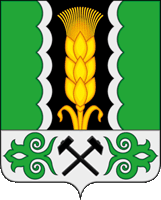 Российская Федерация Республика ХакасияАлтайский район Администрация Новомихайловского сельсоветаПОСТАНОВЛЕНИЕ«27» ноября 2017 г.								№ 64.			    с.Новомихайловка					Об утверждении муниципальной программы «Обеспечение гражданской обороны, защиты населения и территории села Новомихайловка от чрезвычайныхситуаций на 2018-2022 годы»В соответствии с Федеральным законом от 06.10.2003 г. №131-ФЗ «Об общих принципах организации местного самоуправления в Российской Федерации», ст. 9, ст. 47 Устава муниципального образования Новомихайловский сельсовет Администрация Новомихайловского сельсоветаПОСТАНОВЛЯЕТ:1.Утвердить муниципальную программу «Обеспечение гражданской обороны, защиты населения и территории села Новомихайловка от чрезвычайных ситуаций на 2018-2022 годы», согласно приложению к настоящему постановлению.2.Установить, что в ходе реализации муниципальной программы «Обеспечение гражданской обороны, защиты населения и территории села Новомихайловка от чрезвычайных ситуаций на 2018-2022 годы», мероприятии, объемы и источники финансирования мероприятий подлежат корректировке и учитываются при формировании проекта местного бюджета на соответствующий финансовый год, а также при внесении изменений в бюджет соответствующих изменений.3.Делопроизводителю Новомихайловского сельсовета настоящее постановление обнародовать на информационных щитах «Обнародование» и опубликовать на сайте администрации муниципального образования Алтайский район.4.Контроль над выполнением настоящего постановления оставляю за собой.5.Настоящее постановление вступает в силу с 01 января 2018 года.Глава Новомихайловского сельсовета			П.А. Лавринов